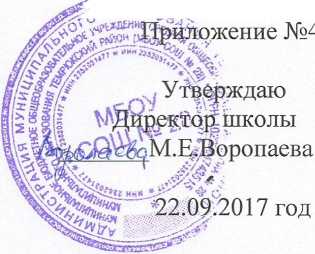 Переченьпрофессий, которым обязательна выдача мыла, обеззараживающих средств (приказ Минздравсоцразвития РФ от 17.12.2010г. №1122н, ст. 212 ТК РФ).Ответственный по охране труда Приходько В.В..№Наименование профессии.СредстваНорма в месяц1Повармылокрем для рук200г100мл2Завхозмылокрем для рук200г100мл3Уборщик служебных помещениймылокрем для рук200г100мл